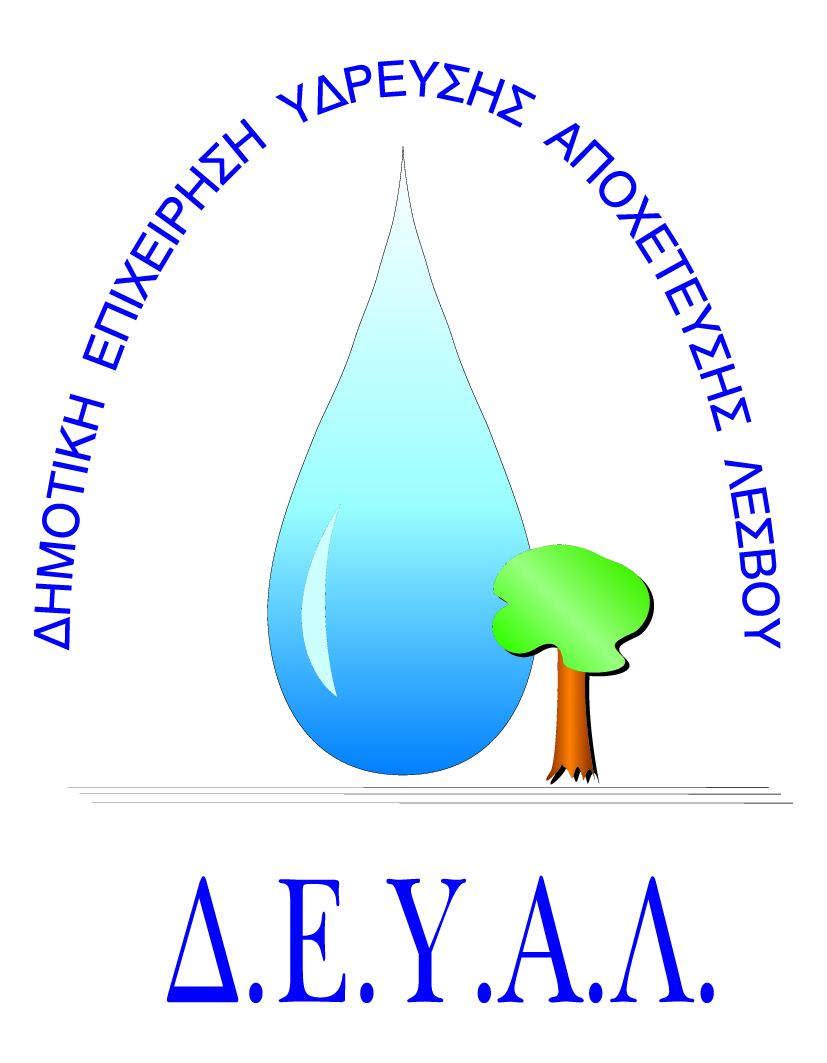 ΔΗΜΟΤΙΚΗ ΕΠΙΧΕΙΡΗΣΗ             ΥΔΡΕΥΣΗΣ ΑΠΟΧΕΤΕΥΣΗΣ                ΛΕΣΒΟΥTΜΗΜΑ ΠΡΟΜΗΘΕΙΩΝ                                                                   Μυτιλήνη 12/ 9/ 2018Αρμόδιος: Πολυχρόνης Γιάννης					Αρ. πρωτ.10259Τηλ. &Fax: 2251041966Email:promithion@deyamyt.gr			ΠΡΟΣΚΛΗΣΗ ΕΚΔΗΛΩΣΗΣ ΕΝΔΙΑΦΕΡΟΝΤΟΣ ΠΡΟΜΗΘΕΙΑΣΘΕΜΑ: Προμήθεια υλικών ύδρευσης και αποχέτευσης για τις ανάγκες της Δ.Ε Λουτρόπολης Θερμής.Λήξη Προθεσμίας υποβολής προσφορών: Τετάρτη  19-9-2018 και ώρα 14:00Χρόνος Αποσφράγισης προσφορών	: Πέμπτη 20-9-2018 και ώρα 12:30Χρόνος Παράδοσης				: Δέκα (10) ημέρες μετά την ανάθεση της προμήθειας  Όροι Πληρωμής				: Εξήντα (60) ημέρες μετά την παραλαβήΤόπος Παράδοσης	 : Εγκαταστάσεις Καρά Τεπές Τρόπος υποβολής προσφοράς (έντυπο 1 και 2):  1) Fax(2251041966) ή 2) email (promithion@deyamyt.gr) ή 3) σε σφραγισμένο φάκελο στα γραφεία της ΔΕΥΑΛ (Ελ.Βενιζέλου 13 – 17, 1ος όροφος) 
                                                                                                    ΓΙΑ ΤΗ ΔΕΥΑΛΑ/ΑΤΕΧΝΙΚΗ ΠΕΡΙΓΡΑΦΗ/ΠΡΟΔΙΑΓΡΑΦEΣΠΟΣΟΤΗΤΑ1ΜΑΣΤΟΣ 1/2'' ΓΑΛΒ.5002ΜΑΣΤΟΣ 1 1/2'' ΓΑΛΒ.303ΡΑΚΟΡ 1/2΄΄ ΚΩΝ.ΓΑΛΒ.54ΣΥΣΤΟΛΗ 1 1/4'' Χ 1'' ΑΓΓΛ.ΓΑΛΒ.55ΣΥΣΤΟΛΗ 1'' Χ 3/4'' ΑΜΕΡ. ΓΑΛΒ.56ΣΥΣΤΟΛΗ 1 1/2 Χ 1'' ΑΜΕΡ.ΓΑΛΒ57ΣΥΣΤΟΛΗ 2 1/2'' Χ 2'' ΑΜΕΡ.ΓΑΛΒ.58ΤΑΠΑ 1/2'' ΑΡΣ.ΓΑΛΒ.1009ΤΑΠΑ 1 1/2'' ΑΡΣ.ΓΑΛΒ1010ΦΡΕΑΤΙΟ (ΚΑΠΑΚΙ) 40 Χ 40 C250 (ΜΑΝΤΕΜ)2011ΣΩΛΗΝ Φ18χ2,5 HYDROMAK 16ατμ70012ΣΩΛΗΝ Φ25 ΡΕ 16ατμ10013ΣΩΛΗΝ Φ40 ΡΕ 16ατμ20014ΣΩΛΗΝ Φ50 ΡΕ 16ατμ 3ης γεν.30015ΣΩΛΗΝ Φ63 ΡΕ 16 ατμ 3ης γεν.30016ΖΙΜΠΩ Φ632017ΖΙΜΠΩ Φ902018ΜΑΣΤΟΣ 1/2 ΟΡΕΙΧ.2019ΡΑΚΟΡ Φ28 Χ 3 Χ 1'' ΑΡΣ.ΟΡΕΙΧ.4020ΡΑΚΟΡ Φ50 Χ 1 1/2'' ΑΡΣ.ΟΡΕΙΧ.2021ΡΑΚΟΡ Φ50 Χ 1 1/2'' ΘΗΛ.ΟΡΕΙΧ.1022ΣΥΝΔΕΣΜΟΣ Φ40 ΟΡΕΙΧ2023ΒΑΛΒΙΔΑ ΑΝΤ/ΦΗΣ 1/2'' ΚΙΜ1024ΒΑΛΒΙΔΑ ΑΝΤ/ΦΗΣ 1'' ΚΙΜ1025ΒΑΛΒΙΔΑ ΑΝΤ/ΦΗΣ 2'' ΚΙΜ526ΣΕΛΛΑ ΤΑΧ.ΕΠΙΣΚ.1/2''5027ΣΕΛΛΑ ΤΑΧ.ΕΠΙΣΚ.32-37Χ76mm5028ΣΕΛΛΑ ΤΑΧ.ΕΠΙΣΚ.42-45Χ150mm4029ΚΛΑΠΕ 3" ΛΥΜΑΤΩΝ ΟΡΕΙΧ.3(βλέπε συννημένο αρχείο τεχνικών προδιαγραφών)(βλέπε συννημένο αρχείο τεχνικών προδιαγραφών)(βλέπε συννημένο αρχείο τεχνικών προδιαγραφών)